.SIDE MAMBO TWICE,  ROCKING CHAIR, STEP, SCUFF, HITCHSIDE, TOGETHER, SCISSOR STEP, SIDE, TOGETHER, EXTENDED CHASSE¼ STEP, POINT, COASTER STEP, ROCK, RECOVER, SHUFFLE ½ RIGHTSIDE MAMBO TWICE, STEP FORWARD, LOCK STEP BACK, ¼ STEP, STEP TOGETHER, TOGETHERREPEATBaila Mamita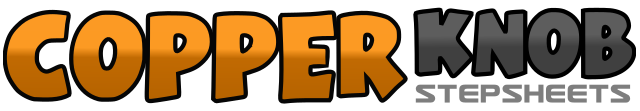 .......Count:32Wall:2Level:Improver.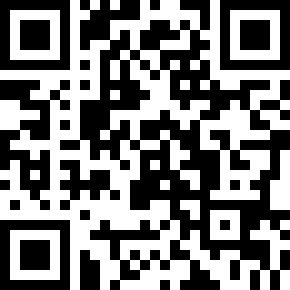 Choreographer:Shaz Walton (UK)Shaz Walton (UK)Shaz Walton (UK)Shaz Walton (UK)Shaz Walton (UK).Music:I Love The Way She Moves (feat. Akon) - ZionI Love The Way She Moves (feat. Akon) - ZionI Love The Way She Moves (feat. Akon) - ZionI Love The Way She Moves (feat. Akon) - ZionI Love The Way She Moves (feat. Akon) - Zion........1&2Rock right to right side, recover on left, step right beside left3&4Rock left to left side, recover on right, step left beside right5&Rock forward on right, recover on left6&Rock back on right, recover on left7&8Step forward on right, scuff left forward, hitch left knee1-2Step left to left side, step right beside left3&4Step left to left side, step right beside left, cross step left over right5-6Step right to right side, step left beside right7&8&Step right to right side, step left beside right, step right to right side, step left beside right1-2Make ¼ turn right as you step right forward, point left forward3&4Step back left, step back right, step left forward5-6Rock forward on right, recover on left7&8Shuffle ½ turn right stepping right-left-right1&2Rock left to left, recover on right, step left beside right&3&Rock right to right, recover on left, step right beside left4Step forward left5&6Step right back, lock left over right, step back on right7&8Step left to left making ¼ left, step right beside left, step left beside right